NORTON LINDSEY  -  SCARECROW COMPETITIONSunday  24th  September  2023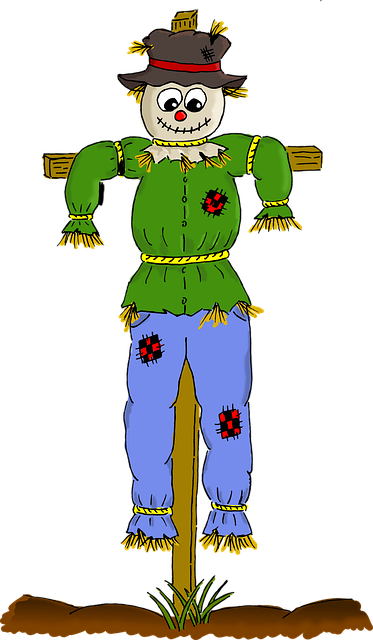 